臺中市立臺中第一高級中等學校交通資訊Taichung Municipal Taichung First Senior High School由於活動所需空間及移動空間較大，同時響應節能減碳，請盡量搭乘大眾運輸工具；校內停車空間僅提供工作人員進入停車，參加人員請就近停車，如交通與停車示意圖。各種交通方式：一、 搭乘大眾運輸 (一)臺灣高鐵1.高鐵快捷公車：搭乘臺灣高鐵抵達臺灣高鐵臺中站，於六號出口搭乘159路高鐵快捷公車至「臺中一中」站下車，即抵達本校，預估車程約一小時。2.轉乘台鐵：於臺灣高鐵臺中站步行前往台鐵新烏日站，搭乘北上區間車，至臺中火車站下車（車程10分鐘），再轉乘市區公車或計程車前往本校。（詳細路線如下台鐵說明） (二)台鐵     1.轉乘公車：搭乘台鐵至臺中火車站，出站後轉搭市區公車至臺中一中站（7路、11路、50路、59路…）或臺中科技大學站（1路、5路、6路、9路、12路、21路、25路…）下車後步行育才街至本校（路程約三分鐘）。     2.轉乘計程車：臺中火車站至本校車資約100元。 (三)客運     1.於臺中車站下車：搭乘國道客運至臺中車站，轉搭公車或計程車。（詳細路線如上台鐵說明）     2.於朝馬下車：搭乘國道客運至朝馬：轉乘市區公車27路由朝馬上車或優化公車300路由秋紅谷站上車至臺中火車站下車，轉乘市區公車或計程車（詳細路線如上台鐵說明）     3.於統聯中港轉運站下車：搭乘國道客運至統聯中港轉運站，轉乘優化公車300路由福安站至臺中火車站下車，轉乘市區公車或計程車（詳細路線如上台鐵說明）二、 自行開車前往  (一)南下方向 中山高速公路→大雅交流道往臺中方向→轉中清路→直行大雅路→直行公園路→左轉三民路→右轉育才街→抵達臺中一中。  (二)北上方向     中山高速公路→中港交流道往臺中方向→轉臺灣大道→直行臺灣大道路→左轉三民路→右轉育才街→抵達臺中一中。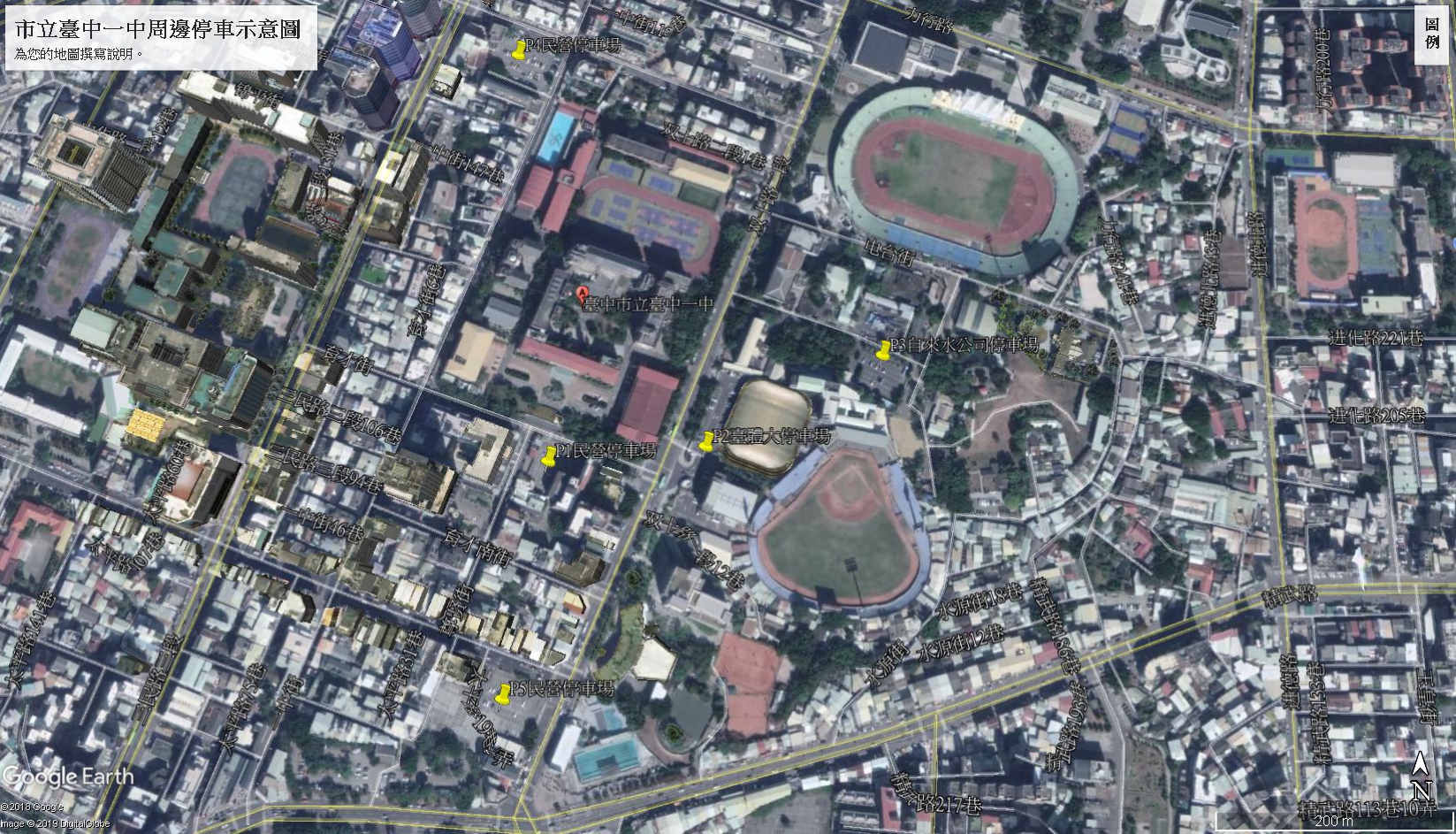 